Příloha č. 1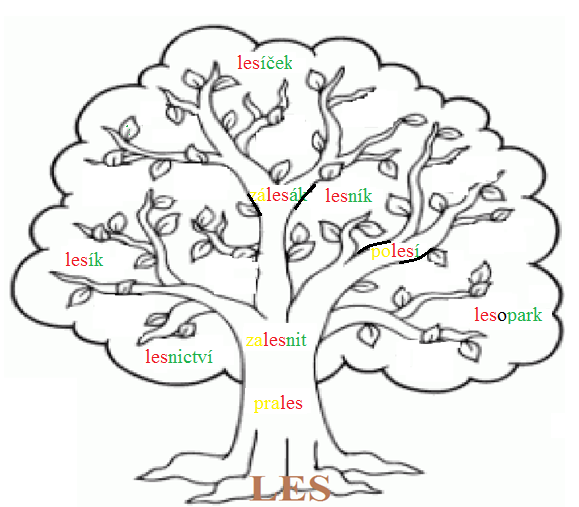 Příloha č. 2LEP			MOŘ				HLED				STAVlepidlo			moře				výhled				stavbalepenka		námořník			pohled				postavitzalepit			úmoří				nadhled			stavebninypřilepit			mořský			hledač				stavebnicepolepit			námořnictví			přehled			stavitelnalepit			podmořský			hledět				zástavba 